Polgármesterek Európai Szövetsége Fellépés egy tisztességesebb, éghajlatsemleges Európáért,valamint egy Közös Fenntartható Energia és Klíma Akcióterv megvalósítása érdekében (közös kötelezettségvállalással)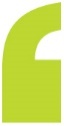 Mi, Európa polgármesterei ezúton fokozni kívánjuk az éghajlatvédelemmel kapcsolatos törekvéseinket és kötelezettséget vállalunk egy olyan intézkedés megtételére, melynek ütemét a tudomány diktálja, és amelynek célja – a Párizsi Megállapodás legerősebb törekvésével összhangban – az, hogy a globális hőmérséklet-emelkedést közös erőfeszítéssel 1,5 °C alatt tartsuk.A városok már évek óta lehetőséggé alakítják át az éghajlati és környezetvédelmi kihívásokat. Eljött az idő, hogy ezt mostantól átfogó prioritásként kezeljük.A Polgármesterek Európai Szövetsége aláíróiként kötelezettséget vállalunk arra, hogy mindenkit magunkkal vigyünk ezen az úton. Gondoskodunk arról, hogy a politikánk és a programjaink egyetlen embert vagy települést se hagyjanak hátra. Az éghajlatsemleges Európába történő átmenet társadalmaink minden területére hatással lesz. Helyi vezetőként vigyázó szemünket rajta kell tartanunk ezeken a hatásokon a tisztességesség és a befogadás biztosítása érdekében. Kizárólag egy tisztességes, befogadó és tiszteletteljes átmenetet tartunk elképzelhetőnek, mind ránk, a világ állampolgáraira, mind pedig bolygónk erőforrásaira nézvést. Az az elképzelésünk, hogy 2050-re mindnyájan dekarbonizált és ellenálló városokban fogunk élni, megfizethető, biztonságos és fenntartható energiához való hozzáféréssel. A Polgármesterek Európai Szövetsége mozgalom részeként folytatjuk (1) az üvegházhatást okozó gázok kibocsátásának csökkentését a területünkön, (2) az ellenálló képesség növelését és az éghajlatváltozás kedvezőtlen hatásaival szembeni felkészülést, valamint (3) az energiaszegénység kulcsfontosságú intézkedésként történő kezelését az igazságos átmenet érdekében. Tökéletesen tisztában vagyunk azzal, hogy minden EU Tagállam, régió és város az átmenet különböző stádiumánál tart, és mindegyik saját erőforrásokkal igyekszik teljesíteni a Párizsi Megállapodásban kijelölt törekvéseit. Újfent elismerjük az éghajlatváltozással kapcsolatos krízisre vonatkozó kollektív felelősségünket. A számos kihívás erős politikai válaszadást kíván meg a kormányzás minden szintjén. A Polgármesterek Európai Szövetsége mindenekelőtt olyan elkötelezett polgármesterek mozgalma, akik megosztják egymás közt a helyi megoldásokat és ezen elképzelés tekintetében inspirálják egymást.  Elkötelezzük magunkat, hogy kivesszük a részünket az alábbi intézkedésekből:KÖTELEZETTSÉGET VÁLLALUNK arra, hogy az EU célkitűzéseivel összhangban közép- és hosszú távú célokat tűzünk ki, amelyek legalább annyira ambiciózusak, mint a nemzeti célkitűzéseink. Célunk az lesz, hogy 2050-re elérjük az éghajlatsemlegességet. A jelenlegi klíma-vészhelyzeti állapotot figyelembe véve prioritássá tesszük az éghajlatvédelmi intézkedésünket és ezt az állampolgáraink felé is kommunikáljuk.BEVONJUK az állampolgárainkat, vállalkozásainkat és kormányainkat minden szinten ezen elképzelés megvalósításába, valamint a társadalmi és gazdasági rendszereink átalakításába. Megcélozzuk egy helyi éghajlatvédelmi egyezmény kidolgozását az összes szereplővel, aki segít ezen célkitűzéseink elérésében.CSELEKEDNI fogunk most azonnal és együtt, hogy a megfelelő pályára kerüljünk és felgyorsítsuk a szükséges átmenetet. A kitűzött határidőkön belül kidolgozunk, végrehajtunk és jelentést teszünk egy cselekvési tervről célkitűzéseink elérése érdekében. Terveink rendelkezéseket tartalmaznak majd arról, hogyan lehet mérsékelni a klímaváltozás hatásait, illetve alkalmazkodni hozzájuk úgy, hogy közben befogadóak maradunk. HÁLÓZATOT ÉPÍTÜNK KI polgármestertársainkkal és helyi vezetőkkel Európán belül és kívül azért, hogy inspirációt szerezzünk egymástól. Arra ösztönözzük őket, hogy csatlakozzanak hozzánk, a Polgármesterek Globális Szövetsége mozgalomhoz, bárhol is legyenek a világban, valamint elfogadják-e az itt leírt célokat és elképzelést. Mi, a Polgármesterek Európai Szövetsége aláírói megerősítjük, hogy már ma lépéseket tehetünk (Kötelezettségvállalás, Bevonás, Cselekvés, Hálózatépítés) a jelen és jövő generációk jólétének biztosítása érdekében. Együtt azon dolgozunk, hogy az elképzelésünket valósággá változtassuk. Számítunk nemzeti kormányaink, valamint az európai intézmények támogatására abban, hogy olyan politikai, szakértői és pénzügyi forrásokat biztosítanak, amelyek megfelelnek törekvéseink szintjének. 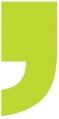 [jelen dokumentumot aláíró polgármester vagy egyéb politikai képviselő neve][A települési önkormányzat / helyi hatóság] [polgármestere vagy vele egyenértékű politikai képviselője], akit az [önkormányzat képviselőtestülete, vagy vele egyenértékű politikai szerve] jelölt ki ekkor: [éééé]/[hh]/[nn] a kezdeményezéshez való csatlakozásra [csoport neve] elnevezésű részcsoportként, mely az alábbi tagokból áll: [a csoportba tartozó többi önkormányzat neve], hogy kötelezettséget vállaljanak a szén-dioxid-semlegesség közös elérésére 2050-ig. HIVATALOS ALÁÍRÁS***[Az aláíró hatóság neve és teljes címe][A kapcsolattartó neve, e-mail címe és telefonszáma] ***